                                                                                 ПРОЕКТ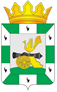 АДМИНИСТРАЦИЯ МУНИЦИПАЛЬНОГО ОБРАЗОВАНИЯ«СМОЛЕНСКИЙ РАЙОН» СМОЛЕНСКОЙ ОБЛАСТИП О С Т А Н О В Л Е Н И Еот   ________________ №  _______Об утверждении программы профилактики обязательных требований земельного законодательства в рамках осуществления муниципального земельного контроля на территории муниципального образования «Смоленский район» Смоленской областиВ соответствии с Федеральным законом Российской Федерации от 26 декабря 2008 года № 294-ФЗ «О защите прав юридических лиц и индивидуальных предпринимателей при осуществлении государственного контроля (надзора) и муниципального контроля», Федеральным законом Российской Федерации от          06 октября 2003 года № 131-ФЗ «Об общих принципах организации местного самоуправления в Российской Федерации», областным законом от 08 июля 2015 № 102-з «О порядке осуществления муниципального земельного контроля на территории Смоленской области», Уставом муниципального образования «Смоленский район» Смоленской области, АДМИНИСТРАЦИЯ МУНИЦИПАЛЬНОГО ОБРАЗОВАНИЯ «СМОЛЕНСКИЙ РАЙОН» СМОЛЕНСКОЙ ОБЛАСТИ ПОСТАНОВЛЯЕТ:Утвердить программу профилактики обязательных требований земельного законодательства в рамках осуществления муниципального земельного контроля на территории муниципального образования «Смоленский район» Смоленской области согласно приложению.Настоящее постановление вступает в силу после официального опубликования.Контроль за исполнением настоящего постановления возложить на исполняющего обязанности председателя комитета по управлению муниципальным имуществом Администрации муниципального образования «Смоленский район» Смоленской области (Карпович Ю.В.).Глава муниципального образования«Смоленский район»  Смоленской области                                 О.Н. ПавлюченковаУтверждена постановлением Администрации муниципального образования «Смоленский район» Смоленской областиот ___________________ № __________ПРОГРАММАпрофилактики нарушений обязательных требованийI. Общие положения1. Настоящая программа разработана в целях организации проведения органом муниципального земельного контроля профилактики нарушений требований, установленных федеральными законами и иными нормативными правовыми актами Российской Федерации.2.	Целью настоящей программы является:предупреждение нарушений юридическими лицами, индивидуальными предпринимателями, гражданами обязательных требований, включая устранение причин, факторов и условий, способствующих возможному нарушению обязательных требований;снижение уровня ущерба охраняемым законом ценностям.3.	Задачами программы являются:укрепление системы профилактики нарушений обязательных требований;выявление причин, факторов и условий, способствующих нарушениям обязательных требований, разработка мероприятий, направленных на их устранение;повышение правосознания и правовой культуры органов местного самоуправления, юридических лиц, индивидуальных предпринимателей и граждан.4. Срок реализации программы: 2018 год.II. Текущее состояние подконтрольной сферы5. Муниципальный земельный контроль.Объектами профилактических мероприятий при осуществлении муниципального земельного контроля являются юридические лица, индивидуальные предприниматели, граждане, органы государственной власти и органы местного самоуправления, использующие земельные участки.В 2017 году муниципальный земельный контроль осуществлялся одним инспектором, которым было проведено 51 проверка. В результате проведенных проверочных мероприятий выявлено 36 нарушений законодательства Российской Федерации. 6.    Ответственным   лицом   за   реализацию   настоящей   программы является исполняющий обязанности председателя комитета по управлению муниципальным имуществом Администрации муниципального образования «Смоленский район» Смоленской области (Карпович Ю.В.)Настоящая программа, информация о результатах профилактической работы размещены на официальном сайте Администрации в сети Интернет: http://smol-ray.ru/.III. Текущий уровень профилактических мероприятий7. В рамках профилактики предупреждения нарушений, установленных федеральными законами и иными нормативными правовыми актами Российской Федерации органы муниципального земельного контроля предоставляют консультацию заинтересованным лицам, в том числе по вопросам муниципального земельного контроля, прием жалоб и претензий.На официальном сайте Администрации в сети «Интернет» размещены разъяснения действующего земельного законодательства с целью недопущения нарушений земельного законодательства Российской Федерации.IV. План-график профилактических мероприятий№Наименование мероприятияОтветственныйСрок исполненияп/писполнитель1Поддержание в актуальномАдминистрацияПостоянносостоянии перечней    муниципальногонормативных правовых актов,       образованиясодержащих обязательные«Смоленский район»требования, соблюдение которыхСмоленской областиобластиобластимероприятий по контролю при(комитет по управлениюосуществлении муниципальногомуниципальным имуществомземельного контроля    имуществом)2Поддержание в актуальном состоянии размещенных на официальном сайте Администрации в сети «Интернет» текстов нормативных правовых актов, содержащих обязательные требования, соблюдение которых оценивается при проведении мероприятий по контролю при осуществлении муниципального земельного контроляАдминистрация муниципального образования «Смоленский район» Смоленской области (комитет по управлению муниципальным имуществом)Постоянно3Проведение обобщения и анализа органом муниципального земельного контроляправоприменительной практики при осуществлении муниципального земельного контроля и его опубликование на сайте Администрации в сети «Интернет»Администрация муниципального образования «Смоленский район» Смоленской области (комитет по управлению муниципальным имуществом)Сентябрь 20184Размещение на сайте Администрации в сети «Интернет» информации о результатах контрольных мероприятийАдминистрация муниципального образования «Смоленский район» Смоленской области (комитет по управлению муниципальным имуществом)Ежеквартально5Подготовка и размещение в сети «Интернет» информации о содержании новых нормативных актов, устанавливающих обязательные требования, внесенных изменениях в действующие акты, сроках и порядке вступления их в действие, а также о необходимых организационных и технических мероприятиях, направленных на внедрение и обеспечение обязательных требований земельного законодательстваАдминистрация муниципального образования «Смоленский район» Смоленской области (комитет по управлению муниципальным имуществом)По мере необходимости